19.10.2017 г.№ 146/2Об итогах школьного этапа всероссийской олимпиады школьников по технологии в 2017-2018 учебном годуПо итогам школьного этапа всероссийской олимпиады школьников по технологии среди учащихся 5-11 классов, состоявшейся 16 октября 2017 года, в которой приняли участия 120 обучающихсяПРИКАЗЫВАЮ:Утвердить итоговый протокол результатов школьного этапа всероссийской олимпиады школьников по технологии (Приложение 1).Утвердить протокол заседания жюри школьного этапа всероссийской олимпиады школьников по технологии об установлении количества баллов, необходимых для участия школьников в муниципальном этапе всероссийской олимпиады школьников по технологии (Приложение 2)Руководителям общеобразовательных учреждений:использовать данный приказ для внутренней работы;довести до сведения участников олимпиады результаты, согласно данному приказу.Контроль за исполнением приказа оставляю за собой.ОТДЕЛ ОБРАЗОВАНИЯ АДМИНИСТРАЦИИ ПЕРВОМАЙСКОГО
МУНИЦИПАЛЬНОГО РАЙОНА
ПРИКАЗ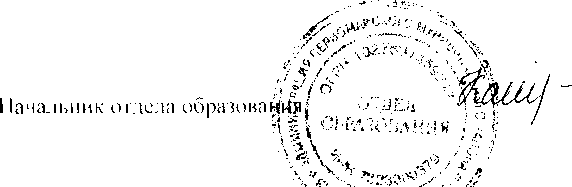 М.Р. Калининап. Пречистое